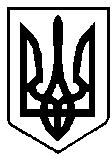 УКРАЇНАРІВНЕНСЬКА ОБЛАСТЬм. ВАРАШР О З П О Р Я Д Ж Е Н Н Яміського голови12 листопада 2020  року				  	                    № 264-рПро проведення перевірки  технічнихзасобів оповіщення та зв'язку Вараськоїміської  територіальної громадиЗ метою проведення перевірки технічних засобів оповіщення та зв'язку на території Вараської міської територіальної громади відповідно до частини п'ятої статті 30 Кодексу цивільного захисту України, постанови Кабінету Міністрів України від 27 вересня 2017 року №733 «Про затвердження Положення про організацію оповіщення про загрозу виникнення або виникнення  надзвичайних ситуацій та зв'язку у сфері цивільного захисту», Плану основних заходів цивільного захисту Рівненської області, доручення  заступника голови обласної державної адміністрації від 15.10.2020 №148/01-61/20, рішення виконавчого комітету Вараської міської ради від 28.02.2020 №26  «Про затвердження плану основних заходів цивільного захисту Вараської міської об'єднаної територіальної громади на 2020 рік», керуючись статтею 42 Закону України «Про місцеве самоврядування в Україні»:             1. Створити комісію з перевірки об'єктових, локальних та спеціальних систем оповіщення згідно з додатком.	2. Провести комплексні перевірки об'єктових, локальних та спеціальних систем оповіщення, в тому числі включених в територіальну автоматизовану систему централізованого оповіщення, облік вуличних гучномовців та електросирен.	3. Відділу з питань НС та ЦЗН виконавчого комітету Вараської міської ради за результатами перевірки скласти акти перевірок та надіслати в управління з питань надзвичайних ситуацій та цивільного захисту населення Рівненської обласної державної адміністрації до 25.11.2020 року.     	  4. Контроль за виконанням даного розпорядження залишаю за собою.Міський голова			                	    Олександр МЕНЗУЛ                                        Додаток                                                                             до розпорядження міського голови							     12 листопада 2020 року  №264-рСкладкомісії з перевірки перевірки об'єктових, локальних та спеціальних систем оповіщенняКеруючий справами                                                         Борис БІРУК                                                   Забродоцький Андрій Васильович помічник генерального директора - начальник УПАГР ВП «Рівненська АЕС» (за згодою)Красовський Олег Леонідовичзаступник начальника СДТУ ВП «Рівненська АЕС» (за згодою)МазурецьРуслан Олексійовичначальник  Вараського міського сектору  ГУ ДСНС України в Рівненській області (за згодою)Мізюк Ірина Григорівнаначальник відділу з питань надзвичайних ситуацій та цивільного захисту населення виконавчого комітету Вараської  міської ради